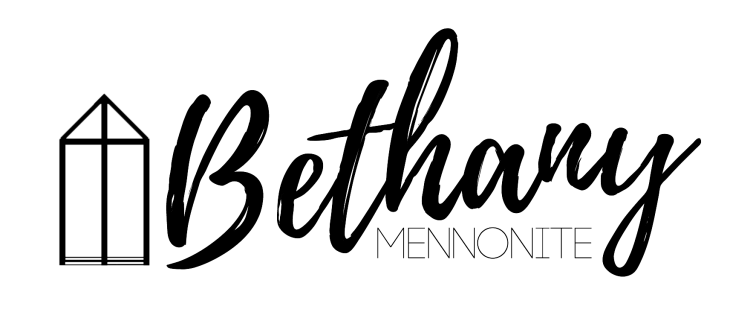 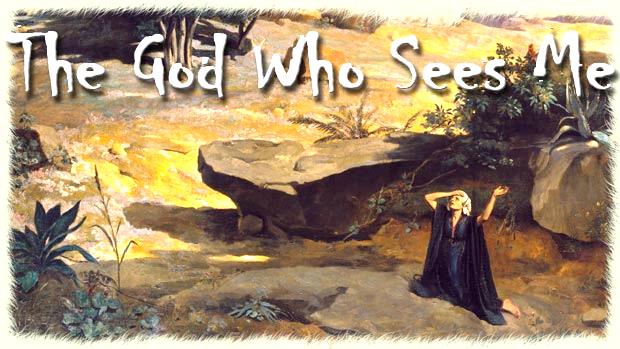 November 12, 2023  59     November 12, 2023     10:00 Service     No. 46Gathering	Prelude	Welcome & Call to Worship	Herb Sawatzky	Song – 	“We Praise Thee, O God”	#99		“The River is Here”	PrayerLife Together	Announcements	Ministry time 	Pastoral Prayer	Song – “A Wonderful Saviour is Jesus”	#598Hearing the Word	Scripture – Genesis 16:1-16	Message – The God who sees me	Carol PennerResponding	Song – “O Healing River”	#372	Offering & PrayerGoing	Song – “More Than You Know”	BlessingMusicians – Gayle Neufeld & FriendsScripture Reader – Patty KingWelcome here!We’re glad you came! Your being here is a sign of God’s love for the world and encourages other Christians. We hope our worship together helps you find A place to belong and grow in faith.Praise and Concerns Prayers:Josh Legere (Holly’s husband) recovering from surgeryDora Fisch-Willms at Garden City ManorGayle King is dealing with some health concernsKim Salierno daughter to Ted & Syl, receiving treatment for breast cancerSheila Gayman  - in hospiceOur sister church in Pereira, ColombiaThe flowers in front are in memory of Ella Dick who passed away 10 years ago on November 17th.Our best wishes are extended to: Peter Gossen, who is celebrating his 100th birthday today!  Tina Dirks, who will celebrate her 90th birthday on November 17Irene Schellenberg, who will celebrate her 85th birthday on Nov 18May God bless you all with health and happiness.All are invited to join in the gym after the service to celebrate some special birthdays for Joanne Thiessen, Tina Dirks & Peter Gossen. A very well deserved thank-you to our volunteers, bakers, Borscht makers, quilters and all who contributed their time and talents to making the Annual Bazaar a success. Bethany Announcements Spiritual Formation Opportunities Today:10:00 Worship Service11:10 Adult Sunday School in libraryBethany Christmas Lunch – The Hospitality Team is hosting a Christmas Potluck-style lunch on Sunday, December 3 at 11:30 a.m.  We are looking for volunteers to roast turkeys (turkeys will be supplied), make mashed potatoes and stuffing.  If you want to volunteer, please speak to Anne Litke, Patty King or Linda Van Bergen. Everyone else who attends is asked to bring a vegetable side dish AND a dessert.  Local Food Bank Drive: Area food banks inform us that donations are down 30% this year while need is up 20%! Your continued support for our food drive to local food banks is much appreciated. Please drop off your donations in the food bin at the front door. Foods and snacks for breakfasts and school lunches are especially appreciated.Our Donations Touching Lives You can make your offering to Bethany by:• E-transfer to office@bethanymennonite.ca• Mail to church at Box 249, Virgil, ON L0S 1T0• Drop  in  the  mailbox  beside  the  front  door  on  Wednesdays  or Thursdays 8:30-3:30 and let Marianne know.	• Canada Helps button on www.bethanymennonite.ca. CanadaHelps charges 3.75% of the donation, but you will be receipted for full amount.Prayers: Mennonite Church Eastern CanadaLaurel Rounds-Fretz and Dave Roglasky provide pastoral leadership for the congregation. Pray for these enthusiastic followers of Jesus Christ, spreading his good news in their community and the world.Mennonite siblings in Myanmar call us to pray with them for those who are in danger in Khampat. 65 Mennonite families have fled for the second time as the military bombs their town near the Indian border. This is particularly difficult for the elderly and children. Pray also for Chin Christian Church (Kitchener), Kitchener Emmanuel Church, Grace Christian Church (Ottawa), and Calgary Chin Christian Church who have family and friends in Myanmar. Pray for Bible Missionary Church (a Mennonite World Conference denomination) as they respond to needs in Khampat. As we lament the ongoing hostility between Israelis and Palestinians, let us continue to pray for those working for a future that ends the deep and longstanding injustices that lie at the root of the crisis.Mennonite Central CommitteePlease pray that the conflict and violence in Palestine and Israel will end and that conciliation can begin.•	Pray for the hostages to return safely to their homes and families.•	Pray for those who mourn to be surrounded by loved ones as they grieve.•	And pray that peace workers, negotiators and government staff will put people's lives and human dignity above political or military gains.Mennonite ChurchHigh School Students! Are you thinking of attending the University of Waterloo? On Saturday, November 25 from 10-5, attend the UWaterloo Open House and stop by the Conrad Grebel University College residence, right on the UWaterloo campus. Learn about the supportive residence environment that this small and vibrant faith-based community can provide for students studying in any faculty or program at UWaterloo. uwaterloo.ca/grebel/tour.Three Choir Concert | Saturday, November 25, 7:30 PM - 9:00 PM | St. Matthew's Lutheran Church, Waterloo | Enjoy an evening of choral music with three choirs coming together to perform, including new music by two Grebel alumni composers: Julia Jacklein, and Candace Bustard, commissioned for Grebel's 60th anniversary. $10 general admission, $5 for students. More information at uwaterloo.ca/grebel/events/three-choir-concertMake A Difference (MAD) Holiday Market | Saturday, December 2. 10:00 AM - 4:00 PM Hosted by the Peace and Conflict Studies (PACS) Undergrad Society at Conrad Grebel University College, all funds collected from participating vendors, the silent auction, and suggested $2 entry contribution will be donated to A Better Tent City, Waterloo. Fill your car with family and friends to make a difference while shopping for this holiday season! uwaterloo.ca/grebel/events/mad-marketQuestions about the role of the Church in a secular society and more will be addressed at a four-day online workshop on “Leading The Church Through Transformation, Change and Renewal,” offered by Conrad Grebel University College’s certificate program in Conflict Management and Congregational Leadership. January 23-26, 2024. Register today: uwaterloo.ca/conflict-managementBuild a purposeful career with the Master of Peace and Conflict Studies (MPACS) program at Conrad Grebel University College, University of Waterloo. Connect theory, analysis, reflection, and practice to advance nonviolent peacebuilding and community-led change in a rigorous course-based professional degree program. For more information, visit uwaterloo.ca/mpacs  or register for an upcoming information session.MCEC Seeks an Office Administrator and Accountant. Are you a person with high attention to detail, strong administrative skills and two years accounting experience? Join the MCEC staff team. You will have experience in improving processes and finding efficiencies. The Office Administrator and Accountant provides administrative and accounting support to MCEC. This is a full-time, permanent, hybrid position. More information at mcec.ca.Interested in pastoral training? Conrad Grebel University College at the University of Waterloo offers a two-year Master of Theological Studies degree. Integrate academic study and practical internships to prepare for a pastoral role in congregations, chaplaincy in hospitals, prisons, or elder care facilities, or social service work in varied settings. Full-time Canadian/permanent resident MTS students are eligible for full tuition scholarships. Learn more at uwaterloo.ca/theological-studies.MCC, MDS, MEDAThe MCC Peace Conference November 18, 2023 at Rockway Mennonite Collegiate, 110 Doon Rd, Kitchener will inspire and inform through general sessions, workshops and conversations with messengers of peace. Go to mcc.org/peace-conference to learn more and to register today.Broader Church & CommunityJanice Berg has published two books, most recently, “How life changed”. She tells the story of how Walter Berg’s life changed after surgery and Parkinson’s disease. A book signing will be held on Tuesday, November 21st at 3:30 p.m. in the Pleasant Manor Chapel.Mark your calendars: the Seasons Chorale will be presenting their Christmas Concert on the following 3 Sundays: Nov 26, 3:00 pm at Scott Street MB Church, 339 Scott St; Dec 3, 6:00 pm at Grace Community Church, 241 St. David’s Road W in Thorold; and Dec 10, 3:00 pm at St. Catharines UM Church, 335 Linwell Rd..   Pleasant Manor Women’s Auxiliary Christmas Bazaar at Pleasant Manor resumes this year on Saturday November 25th from 10-11:30 am. We will be selling Fleisch Perishky, Christmas cookies and many other food items baked by volunteers, and have a craft area where very creative and beautiful items will be sold. Plan to relax in our tea room where you can enjoy a cup of tea with some baked goods. Please bring your own bag to carry purchases.  CASH ONLY. See you there! Bring family, neighbours and friends.We Never Learned This in School - The Indigenous History of Niagara.  Join us as David G Neufeld, U of Waterloo, shares the history of the Niagara Region beginning with the arrival of Indigenous People some 20,000 years ago. A response will be given from an Indigenous perspective, followed by a Q&R Snacks after the presentation provided by 'Beverly Hill's Catering'. The event is free, but donations will be received to help with costs, and dried goods accepted for the Niagara Regional Native Centre food bank. November 24th, 7pm, at St Catharines United Mennonite Church, 335 Linwell Rd. THIS WEEK AT BETHANYNovember 12-19, 2023Today	10:00 a.m. – Worship Service	11:10 a.m. – Sunday School Tuesday	  9:00 a.m. – Quilting  	  6:00 p.m. – Handbell Choir	  7:30 p.m. – JuBELLation Sunday	10:00 a.m. – Worship Service 	11:10 a.m. – Sunday School Speaking: Herb SawatzkyScripture:  Matthew 6:5-15Theme: Making it realWorship services are recorded live and kept on our youtube channel indefinitely. Recordings begin shortly before 10am and end after 11:04. Those who prefer not to appear in the recording are encouraged to sit near the back of the sanctuary in front of the cry room, and exit through the door on that side. 